В целях  реализации Указа Президента Российской Федерации от 04 марта 2013 года № 183 «О рассмотрении общественных инициатив, направленных гражданами Российской Федерации с использованием интернет-ресурса «Российская общественная инициатива»	администрация  ПОСТАНОВЛЯЕТ:Создать муниципальную экспертную рабочую группу для рассмотрения общественных инициатив и утвердить её состав (приложение 1).Утвердить Положение о муниципальной экспертной рабочей группе для рассмотрения общественных инициатив (приложение 2).Контроль за исполнением настоящего постановления возложить на заместителя главы администрации МР «Печора» О.А. Вилежанинова.Глава администрации				                        	     В.А. Николаев					Приложение 1к постановлению администрации МР «Печора»от «01» июля 2013 года № 1157СОСТАВмуниципальной экспертной рабочей группе для рассмотрения общественных инициативПриложение 2к постановлению администрации МР «Печора»от «01» июля 2013 года № 1157ПОЛОЖЕНИЕо муниципальной экспертной рабочей группедля рассмотрения общественных инициативМуниципальная экспертная рабочая группа для рассмотрения общественных инициатив (далее - Рабочая группа) создана в целях реализации Указа Президента Российской Федерации от 4 марта 2013 г. № 183 «О рассмотрении общественных инициатив, направленных гражданами Российской Федерации с использованием интернет-ресурса «Российская общественная инициатива» (далее - Указ Президента Российской Федерации № 183).Рабочая группа в своей деятельности руководствуется Конституцией Российской Федерации, федеральными законами и иными нормативными правовыми актами Российской Федерации, Конституцией Республики Коми, законами Республики Коми и иными нормативными правовыми актами Республики Коми, Уставом муниципального образования муниципального района «Печора» и иными нормативными правовыми актами муниципального района «Печора»,  а также настоящим Положением.Основными задачами Рабочей группы являются:рассмотрение общественной инициативы о разработке соответствующего нормативного правового акта;проведение экспертизы и принятия решения о целесообразности разработки проекта соответствующего нормативного правового акта и (или) об иных мерах по реализации общественной инициативы;направление информации в администрацию муниципального района «Печора», Совет муниципального района «Печора», Совет городского поселения «Печора» в соответствии с их компетенцией о необходимости разработки проекта нормативного правового акта и (или) принятия иных мер по реализации общественной инициативы;направление информации о рассмотрении общественной инициативы и мерах по ее реализации в уполномоченную некоммерческую организацию в соответствии с Указом Президента Российской Федерации № 183.Рабочая группа для выполнения стоящих перед ней задач:- привлекает в установленном порядке представителей органов местного самоуправления,  учреждений и организаций, религиозных, общественных и творческих объединений;- запрашивает и получает в установленном порядке от представителей органов местного самоуправления,  учреждений и организаций, религиозных, общественных и творческих объединений, иных организаций информацию по вопросам своей компетенции.Персональный состав Рабочей группы утверждается и изменяется постановлением администрации муниципального района «Печора».Заседания Рабочей группы созываются по мере необходимости в соответствии с пунктом 8 настоящего Положения.Заседание Рабочей группы является правомочным, если на нем присутствуют не менее половины членов Рабочей группы.Решения Рабочей группы принимаются простым большинством голосов присутствующих членов Рабочей группы. В случае равенства голосов решающим является голос председательствующего.Экспертное заключение и решение могут быть приняты путем опроса. Опрос проводится среди членов Рабочей группы путем согласования проектов экспертного заключения и решения.Экспертное заключение и решение принимаются Рабочей группой путем опроса в случае, если за принятие экспертного заключения и решения о разработке соответствующего нормативного правового акта и (или) принятии иных мер по реализации общественной инициативы выскажется более половины от общего числа членов Рабочей группы.При поступлении общественной инициативы на рассмотрение Рабочей группы председатель Рабочей группы в срок не более двух рабочих дней после поступления инициативы передает данное поручение секретарю Рабочей группы для направления общественной инициативы членам Рабочей группы и иным заинтересованным органам для рассмотрения и предложений. Члены Рабочей группы рассматривают общественную инициативу и представляют свои решения и предложения по общественной инициативе секретарю Рабочей группы в течение 10 рабочих дней с момента поступления общественной инициативы к ним на рассмотрение.Секретарь Рабочей группы сводит предложения членов Рабочей группы и разрабатывает проект экспертного заключения и проект решения по принятию (отклонению) общественной инициативы в течение 5 рабочих дней после поступления предложений от членов Рабочей группы.Экспертное заключение и решение Рабочей группы оформляются в течение 10 рабочих дней после опроса Рабочей группы, которые подписываются председательствующим на заседании Рабочей группы и направляются в течение трех дней с момента проведения заседания Рабочей группы в уполномоченную некоммерческую организацию в соответствии с Указом Президента Российской Федерации № 183._____________________________________попопопоАДМИНИСТРАЦИЯМУНИЦИПАЛЬНОГО РАЙОНА« ПЕЧОРА »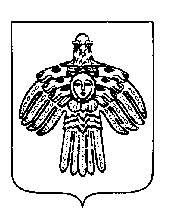 «ПЕЧОРА »  МУНИЦИПАЛЬНÖЙ  РАЙОНСААДМИНИСТРАЦИЯ ПОСТАНОВЛЕНИЕШУÖМПОСТАНОВЛЕНИЕШУÖМПОСТАНОВЛЕНИЕШУÖМ« 01 » июля 2013 г. г. Печора,  Республика Коми	                      № 1157   О муниципальной экспертной рабочей группе для рассмотрения общественных инициативВилежанинов О.А.-заместитель главы администрации МР «Печора», председатель экспертной рабочей группы;Смагин В.А.-заместитель главы администрации МР «Печора», заместитель председателя экспертной рабочей группы;Романова В.А.-заведующий отделом организационной работы и взаимодействия с ОМСУ поселений администрации МР «Печора», секретарь экспертной рабочей группы.Члены экспертной рабочей группы:Члены экспертной рабочей группы:Члены экспертной рабочей группы:Анищик В.А.-глава ГП «Печора» (по согласованию);Гой А.В.-индивидуальный предприниматель, депутат Совета МР «Печора»  (по согласованию);Жигулев К.В.- генеральный директор ООО «Каджеромский коммунальный комплекс» (по согласованию);Калинин Н.Л.-руководитель аппарата администрации МР «Печора»;Писарева Е.Ю.-директор МАОУ ДОД «Детская школа искусств г. Печоры»;Прошева Л.В. -директор ГБУ РК «Центр по предоставлению государственных услуг в сфере социальной защиты населения г. Печоры» (по согласованию);Ракитина Н.Н. -депутат Совета ГП «Печора» (по согласованию);Романица О.М.-директор МОУ «СОШ № 2», депутат Совета МР «Печора» (по согласованию);Фетисова О.И.-заведующий отделом информационно-аналитической работы и общественных связей администрации МР «Печора».